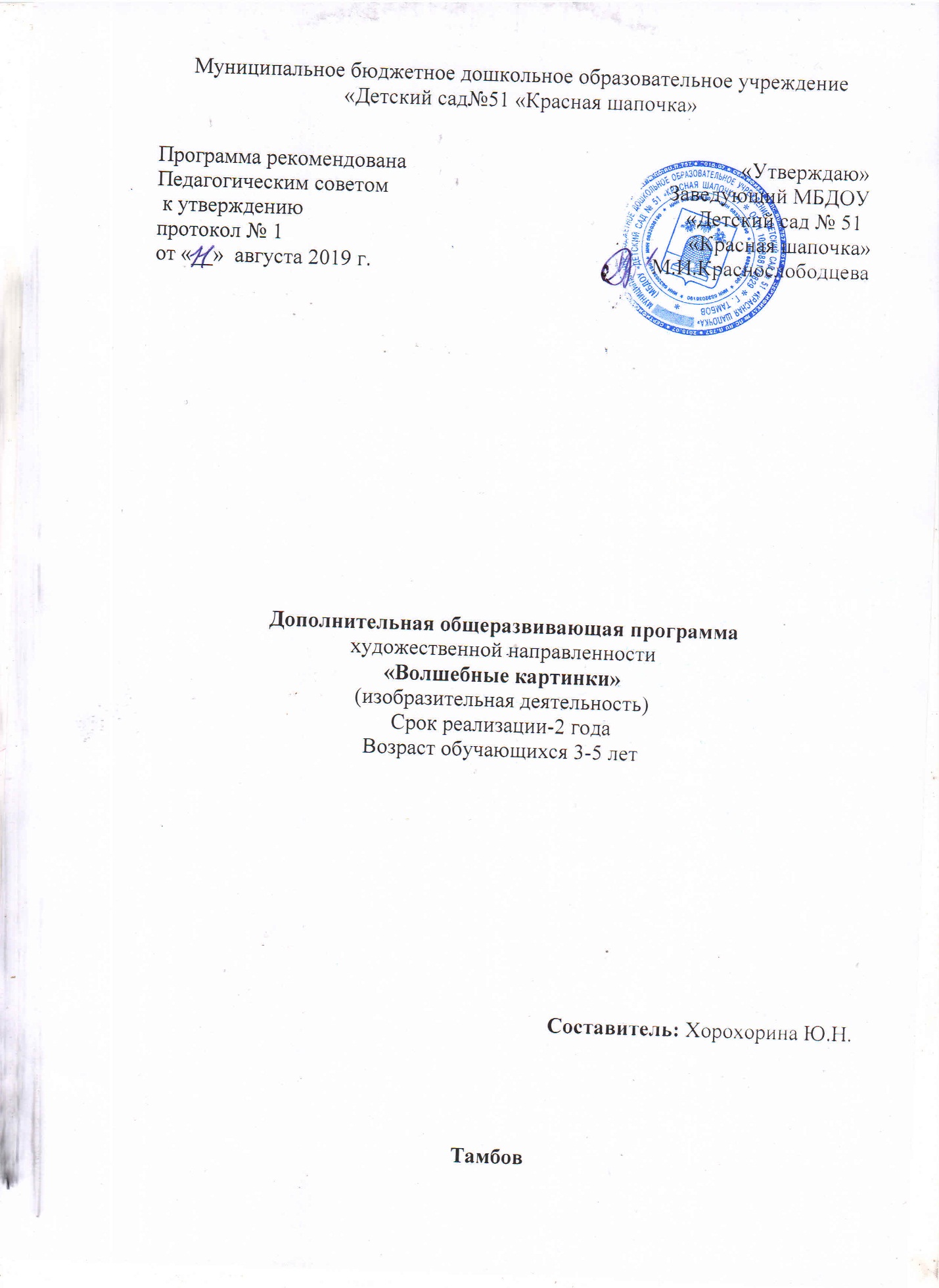 ИНФОРМАЦИОННАЯ КАРТА ПРОГРАММЫ1. Комплекс основных характеристикобщеобразовательной (общеразвивающей) программы1. 1 Пояснительная записка    Модернизация системы образования в России активизировала внимание общества к эстетическому воспитанию дошкольников. Нет сомнений в том, что эстетически развитый человек более творчески относится к своему профессиональному занятию и потому более эффективен в профессиональной и общественной жизни.    Психолого-педагогическая наука доказывает огромное влияние занятий изобразительной деятельностью на развитие познавательной, эмоциональной волевой сферы детей, их творческого потенциала и художественно – эстетических качеств.Отличительной особенностью программы является использование на занятиях материалов и инструментов, способствующих развитию мелкой моторики и одновременно позволяющих решить творческие задачи доступными для детей способами и приёмами изобразительной деятельности.    Содержание программы «Волшебные картинки» отвечает требованиям педагогической науки и практики, учитывает основные принципы обучения детей младшего дошкольного возраста. При разработке программы использовался передовой педагогический опыт, представленный в образовательных программах дополнительного образования детей художественно-эстетической направленности.     Содержание занятий строится на основе комплексного использования различных видов нетрадиционного рисования, в форме художественно-творческих практикумов.    Постепенно и последовательно происходит процесс формирования творческих интересов и трудовых навыков детей.Нетрадиционное рисование даёт возможность использовать хорошо знакомые предметы в качестве изобразительного инструментария, такое рисование удивляет детей своей непредсказуемостью. Рисование необычными материалами с использованием нетрадиционных техник даёт возможность детям ощутить незабываемые положительные эмоции, проявить фантазию, творчество.Цель программы: формирование интереса к занятиям рисованием, трудолюбия, художественно-эстетических чувств, нравственных качеств. 2. Комплекс основных условий реализации  общеобразовательной (общеразвивающей) программыГлавный критерий отбора программного материала — его воспитательная ценность. При подборе тем и содержания занятий проводилось сопоставление с программой «От рождения до школы», под редакцией Вераксы. Учебно - тематический план программы «Волшебные картинки» составлен с учётом принципов: преемственности, доступности, целесообразности, последовательности, сезонности, постепенного усложнения заданий.Занятия по программе проводятся в форме совместной деятельности, создаётся эмоционально-благоприятная обстановка, организация занятий в форме «мастерской». Пособия и оборудование находятся на видном месте. В процессе работы дети могут свободно передвигаются по группе, брать материал, тихо общаться между собой и с любым вопросом обратиться к педагогу.Примерный алгоритм проведения занятий: сообщение темы занятия (нацелить на выполнение задания); объяснение с демонстрацией приёмов выполнения; подбор материала, выполнение задания; помощь детям в процессе выполнения; поддержка творческой инициативы детей; заблаговременное напоминание об окончании работы; размещение работ в доступном для восприятия месте (столе, стенде); анализ детских работ.Условия формирования групп: в группу принимаются дети одного возраста, по заявлению родителей (законных представителей), основанием для зачисления является Приказ руководителя учреждения (нормативной основой служит положение «О порядке оказания платных образовательных услуг).Режим занятий: Занятия проводятся в течение учебного периода (сентябрь-май), во второй половине дня, продолжительностью 15-20 минут с детьми 3-4 лет и 20-25 минут с детьми 4-5лет. В учебной группе не более (8-10 человек). Периодичность проведения занятий -  2 раза в неделю. Общее количество занятий в год – 72, на полный курс обучения отведено -144 часа.В середине и конце учебного года проводятся контрольные занятия с целью выявления уровня освоения программного материала в форме игры-путешествия, игры-викторины.Материально-техническое обеспечение: кабинет, соответствующий требованиям СанПиН 2.4.4.3172-14; специальное оборудование для проведения занятий: мольберты, двухместные столы для теоретических и практических занятий – 6 шт., стулья, шкафы – 2 шт., подставка для размещения рисунков. Расходные материалы в соответствии с разделами программы: краски (акварельные, гуашевые, акриловые), набор кистей, карандашей, палитра, альбом, ватман, ёмкость для промывания кистей; учебно-методические и дидактические материалы: литература по темам курса; инструментарий оценки уровня освоения учащимися программного материала; конспекты занятий, технологические карты занятий, набор иллюстраций в соответствии с содержанием раздела» Жанры изобразительного искусства».Комплект нетрадиционных средств изображения: трафареты, штампы, нитки, палочки, трубочки и т.п.Инструментарий оценки уровня развития обучающихсяпо программе «Волшебные картинки»К концу обучения учащиеся должныУчебно-тематический планСодержание программы Введение в образовательную программу (с родителями) Теория. Режим работы. Необходимое оборудование. Демонстрация работ. Организационные вопросы. Техника безопасности. Беседа по соблюдению правил техники безопасности.  Практика: Анализ начальных знаний, умений и навыков учащихся.  Раздел 1 Способы передачи осенних явлений в живой и неживой природе «Осень золотая» Тема 1.1 Приёмы рисования листьев различной формыТеория: ключевые слова (пятно, цвет, форма, разноцветные)Практика: упражнение в рисовании округлых и продолговатых (вытянутых) форм   Тема 1.2 Способы рисования (лепки) предметов округлой формы (лук, помидор, свёкла, картошка)Теория: ключевые слова (пятно, цвет, форма, овощи, огород)Практика: упражнение в рисовании округлых и продолговатых (вытянутых) форм, подборе цветового решения Тема 1.3 Приёмы рисования цветов и травы Теория: ключевые слова (трава, цвет, штрих, волна, луг, газон)Практика: упражнение в приёмах рисования травы кисточкой (штрих, волна), мятой бумагой.Тема 1.4 Приёмы рисования лиственных деревьев Теория: ключевые слова (дерево, ствол, ветки, корни, листья, прямые линии, извилистые, цвет, форма, крона)Практика: упражнение в приёмах рисования деревьев карандашами, кисточкой.Способы изображения листопадаТема 1.5 Способы изображения листопадаТеория: ключевые слова (дерево, листья, разноцветные, падают, кружатся, летят)Практика: упражнение в технике печатания засушенными листьями - «эстамп».Тема 1.6. Приёмы выполнения сюжетной картинкиТеория: ключевые слова (сюжетная картинка, осень, пейзаж)Практика: упражнение в выполнении коллективной картины осеннего пейзажа.  Раздел 2.  Технологические основы изображения птиц, рыб, животных.Тема 2.1 Приёмы изображения птиц и оперенияТеория: ключевые слова (рыба, плавает, хвост, чешуя, плавники, вода, аквариум)Практика: упражнение в технике мозаичного рисования ватными палочками.  Тема 2.2 Приёмы изображения природных явлений  Теория: ключевые слова и понятия (дождь, лужи, облака, тучка, солнце)Практика: упражнение в технике пейзажной монотипии (кистью, губкой, приём «набрызгивания», кляксографии)   Тема 2.3 Приёмы изображения сказочных, птицТеория:ключевые слова  (птица-перья, крылья, клюв) Практика: упражнение в технике мозаичного рисования ватными палочками.  Тема 2.4 Приёмы изображения сказочных рыбТеория:ключевые слова  рыба-чешуя, плавники, хвост, контур, просветПрактика: упражнение в технике мозаичного рисования ватными палочками.   Тема2.5Способы изображения животных (передача волосяного покроваТеория:ключевые словаПрактика:   Раздел 3. Способы изображения зимних явлений в живой и неживой природе «Здравствуй, гостья - зима!»Тема 3.1 Способы изображения снежинки, снегопада, сугробовТеория:ключевые словаПрактика:   Тема 3.2 Способы изображения хвойных деревьев (ёлки –сосны)Теория:ключевые словаПрактика:    Тема 3.3 Способы рисования новогодней елки (приёмы рисования игрушек на ёлке)  Теория:ключевые словаПрактика: Раздел 4. Технологические основы передачи весенних явлений в природе «Весна - зелена!» Тема4.1 Приёмы изображения и выполнения цветов (подснежник, тюльпанТеория:ключевые словаПрактика: Тема 4.2 Способы передачи фигуры человека в одежде: взрослых (мужчина, женщина), детей (мальчик, девочка)Теория: : Приёмы рисования человека. Способы передачи движения. Особенности изображения человека -сказочного персонажа ключевые словаПрактика: Тема 4.3 Способы изображения весенних природных явлений (солнце, лужи, ручьи, почки на деревьях, маленькие листочки, зелёная трава)Теория:ключевые словаПрактикаТема 4.4 Способы изображения домов, улицТеория:ключевые словаПрактикаИтоговое занятиеСписок используемой литературыГригорьева Г.Г. “Игровые приемы в обучении дошкольников изобразительной деятельности”, М.: Просвещение, .“Волшебный мир народного творчества”, п/р Шпикаловой Т.Я., М.: Просвещение, .Доронова Т.Н. “Природа, искусство и изобразительная деятельность детей”, М.: Просвещение, .Комарова Т.С. “Детское художественное творчество”, М.: Мозаика-Синтез, .Комарова Т.С. “Изобразительная деятельность в детском саду”, М.: Мозаика-Синтез, .“Коллективное творчество дошкольников”, п/р Грибовской А.А., М.: Сфера, .“Необыкновенное рисование”, учебное издание из серии “Искусство — детям”, М.: Мозаика-Синтез, ., № 2.Никологорская О.А. “Волшебные краски”, М.: АСТ-Пресс, .Фатеева А.А. “Рисуем без кисточки”, Ярославль, .Шайдурова Н.В. “Методика обучения рисованию детей дошкольного возраста”, М.: ТЦ “Сфера”, . Приложения Комплекс игр, игровых упражнений для использования в качестве релаксационных (динамических) пауз в процессе занятий с детьми по программе «Волшебные картинки» 1.Комплекс игр, игровых упражнений на развитие мелкой моторики "Гроза" Дети выполняют движения пальцами рук в соответствии с текстом: Капли первые упали, (слегка постучать двумя пальцами каждой руки по столу). Пауков перепугали (внутренняя сторона ладони опущена вниз; пальцы слегка согнуть и, перебирая ими, следует показать, как разбегаются пауки.) Дождик застучал сильней (постучать по столу всеми пальцами обеих рук). Птички скрылись средь ветвей (скрестить руки, ладони соединить тыльной стороной пошевелить сжатыми пальцами). Дождь полил как из ведра (сильнее постучать по столу пальцами обеих рук). Разбежалась детвора (указательный и средний пальцы обеих рук бегают по столу, изображая человечков; остальные пальцы прижаты к ладони). В небе молния сверкает, гром все небо разрывает. (нарисовать пальцем в воздухе молнию), барабанить кулаками, а затем похлопать в ладоши). А потом из тучи солнце (поднять обе руки вверх с разомкнутыми пальцами) вновь посмотрит нам в оконце! "Цветочки" Дети выполняют движения пальцами рук в соответствии с текстом: 
В нашей группе на окне, (сжимают и разжимают кулачки), во зеленой во стране, (показывают ладошками "горшочки"),в расписных горшочках (поднимают ладошки вверх вертикально) подросли цветочки. Вот розан, герань, толстянка - колких кактусов семья (загибают пальчики на обеих руках, начиная с большого). Их польем мы спозаранку (поливают из воображаемой лейки, складывают ладони обеих рук) я и все мои друзья! "Колокольчик"  Дети выполняют движения пальцами рук в соответствии с текстом: дон-дон-дон - колокольчик звенит (пошевелить пальчиками обеих рук). Ля-ля-ля, что-то он говорит? (поднести указательные пальцы обеих рук ко рту). Динь-динь-динь, наклоняет головку (опустить ладони вниз). Бом-бом-бом, растрепал всю прическу (провести ладонями по волосам). Дзынь-дзынь-дзынь, солнцу он улыбнулся (улыбнуться и похлопать в ладоши). Наконец-то проснулся (постучать пальцами одной руки о пальцы другой).Комплекс кинезиологических упражнений"Колечко"  Ребенок поочередно и, как можно быстрее, перебирает пальцы рук, соединяя в кольцо с большим пальцем последовательно указательный, средний и т. д. Упражнение выполняется в прямом (от указательного пальца к мизинцу) и в обратном (от мизинца к указательному пальцу) порядке. Вначале упражнение выполняется каждой рукой отдельно, затем вместе.  "Кулак-ребро-ладонь"Ребенку показывают три положения руки на плоскости стола, последовательно сменяющих друг друга. Ладонь на плоскости, ладонь сжата в кулак, ладонь ребром на плоскости стола, распрямленная ладонь на плоскости стола. Ребенок выполняет упражнение вместе с педагогом, затем по памяти (8-10 раз). Упражнение выполняется сначала правой рукой, затем - левой, затем двумя руками вместе. При затруднениях в выполнении упражнения педагог предлагает ребенку помогать себе командами ("кулак - ребро - ладонь"), произносить которые можно вслух или про себя. «Зеркальное рисование" Ребенку предлагается взять в обе руки карандаши или фломастеры и рисовать одновременно обеими руками зеркально-симметричные рисунки, буквы на чистом листе. При выполнении этого упражнения расслабляются глаза и руки. Когда деятельность полушарий синхронизируется, заметно повышается эффективность мыслительных процессов. "Ухо-нос"Ребенок по показу взрослого, а затем самостоятельно берется левой рукой за кончик носа, а правой рукой - за противоположное ухо. Одновременно, отпуская ухо и нос, хлопает в ладоши, меняет положение рук " наоборот". Упражнение повторяется несколько раз.  "Горизонтальная восьмерка"Педагог предлагает ребенку нарисовать в воздухе в горизонтальной плоскости цифру в восемь три раза: сначала правой, затем левой затем обеими руками одновременно. "Симметричные рисунки"Педагог предлагает ребенку нарисовать в воздухе обеими руками одновременно зеркально симметричные рисунки: цветок, ель и т. д."Медвежьи покачивания" Педагог предлагает ребенку покачаться из стороны в сторону, подражая медведю. Затем подключить руки и придумать сюжет. "Снеговик"  Упражнение выполняется стоя. Педагог предлагает детям представить, что каждый из них - слепленный снеговик. Тело его должно быть напряжено, как замерзший снег. Но вот пришла весна, пригрело солнце и снеговик начал таять. Сначала "тает" и повисает голова, затем опускаются плечи, расслабляются руки и т. д. В конце упражнения дети мягко падают на коврик, превратившись в лужу.  "Накачаем мышцы"Сидя, дети сгибают руки в локтях, сжимают и разжимают кисти рук, постепенно убыстряя темп. Упражнение выполняется до максимальной усталости кистей. Затем нужно расслабить руки и встряхнуть их. "Часики" 
Дети выполняют свободные вращения  глазами  вправо-влево, по кругу.  "Рожицы"  Педагог предлагает детям показать различные рожицы, выполняя мимические движения: надувание щек, показывание языка, вытягивание губ трубочкой, открывание рта. Можно связать задания с настроением и состоянием: весёлая рожица, грустная, удивлённая, любопытная и т.д."Жонглер" Дети пробуют перекатывать орехи или шарики сначала ладонями, а затем   пальцами. "Водный велосипед"Упражнение выполняется в парах: дети встают друг напротив друга, касаются ладонями ладоней партнера и совершают движения, аналогичные езде на велосипеде. "Пианист" Педагог предлагает ребенку поиграть на пианино. Для этого просит его прижать ладонь к поверхности стола и сначала по порядку, а затем хаотично поднимать пальцы по одному и называть их. Комплекс упражнений «Психологическая гимнастика»  Игра «Тень"Игра направлена на развитие внимания, памяти и наблюдательности. Два ребенка идут по дороге: один впереди, другой на два-три шага сзади. Второй ребенок - это "тень" первого. "Тень" должна точно повторить все действия первого ребенка, который срывает цветок на обочине, поднимает красивый камешек, скачет на одной ноге и т. д.  Игра "Запретный номер" Игра направлена на развитие внимания, памяти и наблюдательности. Дети стоят в кругу. Выбирается число, которое нельзя произносить. Дошкольники считают по очереди, вместо запретного числа - хлопают в ладоши. Игра "Вот такой!"Игра направлена на развитие внимания, памяти и наблюдательности.  Ребенок без слов, а только с помощью выразительных жестов "рассказывает" о размерах и формах хорошо известных ему предметов, например, о маленьком мячике, большом грузовике, остром мече, круглом колесе, четырехугольном портфеле, мелком водоёме, длинном рукаве, коротких брюках. Упражнение "Как ты себя чувствуешь?"Упражнение направлено на развитие внимательности, чувства эмпатией (умения чувствовать настроение другого). Выполняется по кругу. Каждый ребенок внимательно смотрит на своего соседа слева, пытается догадаться, как тот себя чувствует и рассказывает об этом. Ребёнок, состояние которого описывается, слушает и затем соглашается или не соглашается со сказанным, дополняет. Упражнение "Мое настроение"Упражнение направлено на развитие умения описывать свое настроение и распознавать настроение других. Ребенку предлагают поведать всем о своем настроении: его можно нарисовать, можно сравнить с каким-либо цветом или показать в движении - все зависит от фантазии и желания ребёнка.Упражнение "Общение в паре" Упражнение направлено на развитие внимания и памяти. Дети разбиваются на пары, садятся спина к спине. Один шепотом рассказывает о чем-нибудь, потом спрашивает другого, о чем и, что он говорил. Рассказывая, ребенок должен попытаться описать свои ощущения.  Упражнение "Сижу - стою" Упражнение направлено на развитие эмоциональной сферы. Ребенок, глядя на сидящего игрока, говорит фразу, предложенную педагогом или, составленную самостоятельно с разной эмоциональной окраской (весело, со страхом, сердито, спокойно и т.п.). Упражнение "Исследование лица"Упражнение направлено на развитие тактильной памяти. Дети встают в две шеренги, лицом друг к другу. Дети одной шеренги закрывают глаза, в другой - меняются местами (произвольно) и подходят ближе к первой шеренге. Дети с закрытыми глазами ощупывают лицо и волосы, подошедшего к нему игрока и называет имя. Условие: дотрагиваться до одежды нельзя. Упражнение "Зеркало" Упражнение направлено на развитие умения понимать и передавать чужие эмоции. Дети делятся на пары, встают лицом друг к другу и смотрят друг другу в глаза. Один начинает выполнять какое-нибудь движение, другой его повторяет в зеркальном отображении. Затем педагог предлагает детям в жестах и мимике передавать разные эмоциональные состояния: грусть, радость, страх, боль, неудовольствие и т. д. Упражнения "Животные" Упражнение направлено на развитие воображения. Педагог предлагает детям изобразить животное. Условие игры: подвижный ребенок изображает медведя; медлительный – зайца или белку; застенчивый - тигра, льва и т.д. Упражнение "Танец под музыку" Упражнение направлено на преодоление робости, укрепление веры в себя. Дети садятся по кругу, самого замкнутого сажают в центр. Включается музыка - дети встают, ребенок в кругу танцует. Участники игры тоже могут танцевать, стоя на месте. Упражнение "Рисование на спине" Упражнение развивает чувствительность и воображение. Дети разбиваются на пары:  первый ребенок рисует пальцем на спине второго геометрические фигуры, простые изображения: дом, елка, солнце, лесенка и т. д., печатные буквы, а он должен отгадать, что нарисовали. Календарно-тематический план занятий с детьми 3-4 летКалендарно-тематический план занятий с детьми 4-5 лет1. УчреждениеМуниципальное бюджетное дошкольное образовательное учреждение  «Детский сад №51 «Красная шапочка»2. Полное название программыДополнительная общеобразовательная общеразвивающая программа «Волшебные картинки»3. Сведения об авторах: 3. Сведения об авторах: 3.1. Ф.И.О., должностьХорохорина Юлия Николаевна – методист МБУДО «Центр внешкольной работы»4. Сведения о программе:4. Сведения о программе:4.1. Нормативная база Федеральный закон от 29 декабря 2012 года №273-ФЗ «Об образовании в Российской Федерации»;   Постановление Главного государственного санитарного врача Российской Федерации от 4 июля 2014 г. N 41 г. Москва «Об утверждении СанПиН 2.4.4.3172-14 «Санитарно-эпидемиологические требования к устройству, содержанию и организации режима работы образовательных организаций дополнительного образования детей»;Методические рекомендации по проектированию дополнительных общеразвивающих программ (включая разноуровневые программы), разработанные Минобрнауки России совместно с ГАОУ ВО «Московский государственный педагогический университет», ФГАУ Федеральный институт развития образования», АНО ДПО «Открытое образование», 2015г.Приказ Минпросвещения России от 09.11.2018 №196 «Об утверждении Порядка организации и осуществления образовательной деятельности по дополнительным общеобразовательным программам»4.2. Область применениядополнительное образование4.3. Направленностьхудожественная4.4. Уровень освоения программыОзнакомительный4.5. Вид , тип программыОбщеразвивающая  4.6. Возраст учащихся по программе3-5 лет4.7. Продолжительность обучения 1 год (72 часа) Информация о продвижении программы Программа разработана в 2016 году. Прошла экспертизу и допущена к реализации в сентябре 2016 года. Последняя экспертиза проведена в декабре 2018 года  в связи с выходом Приказа Минпросвещения России от 09.11.2018 №196  Задачи обученияОбразовательныенаучить техническим приёмам и способам нетрадиционного рисования с использованием различных изоматериалов.Формировать способность наслаждаться многообразием и изяществом форм, красок, запахов и звуков окружающего мираПобуждать детей экспериментировать с изо материалами. Придумывать и создавать композиции, образыРазвивающиеРазвивать координацию и мелкую моторикуРазвитие художественно-творческих способностей в продуктивных видах детской деятельности.Формирование эстетической картины мира и основных элементов «Я - концепции-творца».ВоспитательныеВоспитание художественного вкуса и чувства гармонии.Методика выявления уровня  развития восприятия, воображения, творческого мышленияМетодика выявления уровня  развития восприятия, воображения, творческого мышления Игра «Что это?» (зрительная ассоциация)Детям предлагается посмотреть картинки, на которых изображены   фигуры, например, двойной круг, десяти конечная звезда, буква "Х".Задание: придумать названия к картинкам и объяснить, почему так назвали. Вопрос: зачем нужен этот предмет?Что с ним можно делать?Детям предлагается назвать как можно больше способов использования какого-либо предмета, например: пластиковой бутылки, совка, вазы для цветов, опрыскивателя и др.Задание: нарисовать на тему "Чего на свете не бывает?"Детям предлагается нарисовать то, чего на самом деле не бывает."Что забыл дорисовать художник?»Детям показывают недорисованные картинки и предлагают дорисовать то, что забыл нарисовать художник.       Методика выявления уровня развития мелкой моторики рук.     Методика выявления уровня развития мелкой моторики рук. Игровое упражнение "Пальчик, пальчик, где ты был?"Педагог берёт правую руку ребёнка, закрывает ладонь и пальцы своей ладонью. Дотрагиваясь до пальцев руки ребенка, просит его показать на левой руке тот палец, который педагог в этот момент трогает на правой руке ребёнка.Примечание: дети 6-7 лет свободно различают большой палец, мизинец и указательный. Трудность вызывает различение среднего и безымянного пальцев. Кроме того, следует иметь в виду, что пальцы правой руки «ребенок-правша», как правило, различает несколько лучше, чем левой.Игровое упражнение "Силуэты"Детям (6-7лет) предлагают узнать, что изображено на рисунке, обвести предметы по контуру и раскрасить карандашами (время выполнения-15 минут). Система оценивания: называет 15 предметов - высокий уровень; 10-12 предметов - средний; 5-6 предметов – низкий.Игровое упражнение "Дорисуй предметы"Детям (6-7 лет) предлагают посмотреть картину, перечислить и дорисовать фломастерами или цветными карандашами предметы, которые они видят (на выполнение задания - 10 минут). Система оценивания; называет 12 предметов - высокий уровень; 8-9 предметов - средний; 5 предметов – низкий.Знать:Уметь: правила пользования изобразительными инструментами и материалами;основные геометрические формы (формообразующие движения);-теплые и холодные оттенки спектра;Пользоваться изобразительными материалами и инструментами;Выполнять рисунок, поделку на основе геометрических форм (формообразующих движений);способы передачи в рисунке деревьев, цветов, внешнего вида рыб, животных, птиц.Изображать животных и птиц, передавать особенности внешнего вида (перья, чешую, шерсть) различными нетрадиционными  изобразительными приёмамиЗнать последовательность выполнения работы в технике рисования (гуашевыми и акварельными красками)Выполнять рисунок в нужной последовательности (прорисовывать детали после высыхания основного цвета)Правила поведения в учебной мастерскойВыполнять правила поведения при работе с изобразительными материаламиНаименование  разделов, тем           Количество часов           Количество часов           Количество часовНаименование  разделов, темТеория ПрактикаВсего Формы контроляВведение  в образовательную программу. -11Экспресс-опрос1Способы передачи осенних явлений в живой и неживой природе «Осень золотая» 2              1 14162221.1.Приёмы рисования листьев различной формы 2162221.2. Способы рисования (лепки) предметов округлой формы (Лук, помидор, свёкла)11162221.3. Приёмы рисования цветов и травы216222 1.4 Способы рисования деревьев.1121.5 Способы изображения листопада2221.6 Приёмы выполнения сюжетной картинки1122 2.Технологические основы изображения птиц, рыб, животных. 21618Наличие работ2.1  Приёмы изображения птиц и оперения222.2Приёмы изображения природных явлений  (дождь, лужи, облака, тучка, солнце)1452.3 Приёмы изображения сказочных  птиц442.4 Приёмы изображения силуэта рыб (чешуи)332.5 Способы изображения животных (передача волосяного покрова)1343.  Способы изображения зимних явлений в живой и неживой природе «Здравствуй, гостья - зима!» 21214Наличие работ3.1. Способы изображения зимних природных явлений (снежинка, снегопад, сугробы)134 3.2 Способы изображения хвойных деревьев (ёлки –сосны)-333.3Способы рисования новогодней елки (приёмы рисования игрушек на ёлке)   - 33 3.4Приёмы рисования игрушек (самолёт, бабочка, кукольная посуда)134 .4 Технологические основы передачи весенних явлений в природе «Весна - зелена!!» 41620Наличие работ4.1Приёмы изображения и выполнения цветов (подснежник, тюльпан) 1234.2  Способы передачи фигуры человека в одежде: взрослых (мужчина, женщина), детей (мальчик, девочка)1564.3 Способы изображения весенних природных явлений (солнце, лужи, ручьи, почки на деревьях, маленькие листочки, зелёная трава) 1	5 6 4.4Способы изображения домов, улиц145 Итоговое занятие22Игра викторина,  Итого  1062 72Тема ЗадачиСентябрьСентябрьЧудесные бабочкиУпражнять в рисовании по-сырому (предметная монотипия). Использование пятна, цвета, горизонтальной симметрии как средств выразительности образа бабочки.Цветочная полянкаЗакрепление приёмов рельефной (полуобъёмной) лепки; знакомство с техникой пластилинографии, показать некоторые способы её выполнения (налеп, растяжка). Выполнение выразительной композиции цветущей полянки на цветном картоне.В садах поспели яблокиУчить рисовать яблоки на ветке крупным планом, закреплять умение наносить один слой краски на другой. Продолжать обучение детей технике тычкования полусухой жёсткой кистью.Золотая рыбкаЗнакомство с техникой мозаичного рисования ватными палочками. Учить заполнять контуры рыбки цветными точками, оставляя между ними просветы тёмного фона (эффект выложенной мозаики).ОктябрьОктябрьДымковский коврикУкрашение квадратной формы в технике рельефной лепки и пластилинографии по мотивам дымковской росписи. Развитие цветовосприятия.Золотая осень(коллективная работа)Познакомить с техникой печатания засушенными листьями - «эстамп». Создание в данной технике картины осеннего пейзажа. Развивать умение выполнять работу сообща, коллективно.Гирлянда из осенних листьев(коллективная работа)Развивать технические навыки смешивания красок на палитре. Формировать творческие способности, чувство цветосочетания.Скатерть-самобранка Знакомство с жанром живописи — натюрмортом.Учить рисовать овощи, фрукты различными изобразительными средсвами (восковыми мелками, пастелью, фломастерами).НоябрьНоябрьВолшебная бумага (зеркало)Знакомство с фольгой и с техникой рисования на ней путём выдавливания рисунка («гравирование», или «чеканка»). Украшение узором рамки зеркала. Развитие чувства ритма, эстетического вкуса.Стройная соснаПередача в рисунке красоты и особенностей внешнего вида хвойного дерева (высокий ствол, крона в верхней его части). Тампонирование хвои губкой.Выпал первый снег(рисование лесного пейзажа)Вызвать у детей радостные переживания от встречи с первым снегом, скорым приближением зимы.Закреплять умение рисовать акварелью деревья, кусты, композиционно располагая их на листе бумаги.Выпал первый снег(рисование снега в воздухе)Натирание бумаги свечой, изображение падающего снега в технике набрызга.Развитие аккуратности.Декабрь «Зима»Декабрь «Зима»Зима пришлаРазвивать интерес к технике «эстамп»: печатание засушенными листьями лесного пейзажа. Использование белого цвета и темного фона как средств выразительности образа заснеженного леса.Дорисовка дополнительных деталей кистью.Снежинка-балеринкаРазвивать у детей навык тампонирования губкой по трафарету, продолжать знакомство с техникой набрызга. Развивать чуткость к восприятию красоты зимних явлений.В лесу родилась ёлочка(коллективная работа,1-е занятие)Выполнение изображения ели способом объёмной аппликации.Нарядим ёлку шариками (коллективная работа,2-е занятие)Продолжать знакомство с нетрадиционной техникой рисования на фольге («гравюра», или «чеканка»).Сочетание рисования с аппликацией: украшение узором силуэтов ёлочных шариков и наклеивание их на изображение ели, выполненное на предыдущем занятии.Январь «Зимние этюды»Январь «Зимние этюды»В гостях у СнегурочкиИспользование белого цвета как выразительного средства передачи сказочной «снежной» атмосферы и колорита (рисование белой гуашью снежных домиков в царстве Снегурочки и их хозяев). Развитие творческой фантазии и воображения.Морозные узорыЗакреплять умение рисовать свечой и акварелью, использовать простой карандаш для выполнения предварительного наброска. Развивать творческую инициативу.Снегири прилетелиУточнить представления детей о характерных особенностях внешнего вида снегирей; вызвать эмоциональный отклик на произведения поэзии, описывающие зимних красавцев.Рисование снегирей на ветках в технике «батик».Полярное сияниеПередача образа красивого природного явления путём комбинирования приёмов и средств изображения: яркие сполохи полярного сияния — пастелью; снега, льды на поверхности земли — в обрывной аппликации. Использование цветового контраста как средства выразительности.Развитие мелкой моторики рук.Февраль «Зимний лес»Февраль «Зимний лес»Еловые шишки на веткеПередача в рисунке строения ветки ели с шишками, прорисовка контуров простым карандашом. Закрепление навыка раскрашивания изображения тычкованием полусухой жёсткой кистью.Берёзки, опушённые инеем(ознакомительное; рисование фона) Рисование неба и снега не только голубым и белым цветом, но и оттенками (розоватым, желтоватым...), смешивая краски на палитре и создавая полутона. Вызвать у детей эмоциональные переживания, связанные с наблюдениями за опушёнными инеем деревьями.Берёзки, опушенные инеем(рисование берёзки в инее)Обратить внимание на способы передачи характерных особенностей внешнего вида берёзы (серо-белый ствол, ниспадающие тонкие ветви).Рисование инея на веточках жёсткой кистью точечным приемом.Весёлый снеговикЗакреплять знакомые приёмы работы в технике пластилинографии, показать способы смешивания пластилина разных цветов для получения необходимых оттенков. Формировать цветовосприятие, аккуратность, развивать мелкую моторику рук.Март «Весна идёт»Март «Весна идёт»Красивые цветы в подарок маме(планируется 2 занятия)1. Выполнение композиции различными изосредствами, сочетая рисунок и аппликацию.Закрепление техники тампонирования губкой по трафарету (цветы).Красивые цветы в подарок маме(планируется 2 занятия)2. Доведение работы до логического завершения: вырезывание симметричной формы из бумаги, сложенной вдвое (ваза), украшение её узором при помощи цветных карандашей.Волшебный карандаш  Познакомить с техникой рисования штрихом. Учить передавать выразительный образ весеннего явления (звонкая капель) зигзагообразной штриховкой. Закреплять навыки рисования карандашом, развивать умение регулировать силу нажима.Солнечный зайчикСоздание выразительного образа персонажа путём комбинирования приёмов изображения: прокатывание по трафарету поролоновым валиком; рисование кистью.Развитие творческой фантазии, воображения.Апрель «Весенние капризы»Апрель «Весенние капризы»Букет цветов в вазе(планируется 2 занятия)1. Изображение цветочного букета в технике предметной монотипии. Развитие навыков рисования гуашью, акварелью; «оживление» цветов фломастерами.Букет цветов в вазе(планируется 2 занятия)2. Использование шаблона и простого карандаша для контурного изображения вазы к цветочному букету. Раскрашивание и роспись силуэта вазы пастелью.Лети, ракета, к звёздам!Передача образа космического пространства в технике печати по трафарету (звезды в космосе); рисование ракеты кистью.Подводный мирСовершенствовать умение детей рисовать в технике «батик». Изображение различных водорослей, медуз, рыб разной величины. Создание созвучного тона восковому рисунку с помощью акварели.Май «Весна-красна»Май «Весна-красна»После дождяСоздание пейзажа в технике «батик» (радуга в небе, молодая травка, цветы, порхающие бабочки...). Развитие творческой фантазии, воображения.Праздничный салют ПобедыЗнакомство с приёмом рисования в технике «граттаж» (процарапывание рисунка заострённой палочкой). Развитие творческой фантазии, самостоятельности.«Пушистые одуванчики, белые сарафанчики...»Передача выразительного образа одуванчиков через использование различных изотехник :набрызг по трафарету (пушистые шарики семян), рисование ватными палочками (стебли одуванчиков). Дорисовка деталей кистью или пастелью (зубчатые листья цветов, травяная лужайка и т. п.).Сказочные цветыСоздание выразительного образа фантастического сказочного цветка в мозаичной технике рисования на темном картоне.ТемаЗадачиСентябрьСентябрь«Цветное коромысло над рекою повисло...»Рисование речного пейзажа (небо, берег, река) в технике пейзажной монотипии. Изображение радуги веерной кистью.Бабочка на лужайке(рисование бабочки)Передача в нетрадиционной технике «эстамп» внешнего вида насекомого. Дорисовывание деталей тонкой кистью (тельце, головка, усики).Бабочка на лужайке(рисование лужайки)Доведение работы до логического завершения (изображение цветущей лужайки). Передача выразительности рисунка путём комбинирования различных изоматериалов (кисть, восковые мелки, пастель).Узор из ягод и веток рябиныСоздание растительного узора: рисование ягод ягод губкой, последующая прорисовка деталей (пользование точкой, мазком, линией).ОктябрьОктябрьОсенний натюрморт Рисование в жанре живописи — натюрморт.Использование техники «батик» (восковые мелки+акварель), выделение в рисунке особенностей фруктов (форма, цвет, величина). Берёза в золотом нарядеРисование пейзажа кистью и губкой. Развитие умения работать с палитрой, использование определённой цветовой гаммы в соответствии с настроением и временем года.«Листик, листик вырезной, солнышком окрашенный...»Использование шаблона кленового листа. Закрепление навыка аккуратного закрашивания предмета, не выходя за контуры; развитие умения выразительно сочетать тёплые тона, использование приёма вливания цвета в цвет. Прорисовка прожилок тонкой кистью.Яблоневый сад осеньюЗакрепление представлений о пейзаже.Подготовка фона для будущего рисунка в технике «кляксография». Выбор средств для изображения пейзажа (кисть, пастель, сангина, уголь).НоябрьНоябрьОсенний пейзажЗакреплять представления о приметах осени. Использование техники тычкования для рисования осенней листвы. Формировать умение композиционно располагать предметы, используя приём «ближе-дальше».Вечерний городРисование многоэтажного дома в технике «батик». Развитие умения передавать в рисунке архитектурное строение здания. Формирование чувства цветосочетанияЁжик в ельникеРазвивать умение рисовать штрихами: хвою молодой ёлочки — короткими отрывистыми, иголки ежа — неотрывными зигзагообразными в несколько рядов. Учитывать пропорцию между предметами.Первый снегРисование дерева без листьев у берега замерзающего озера в технике пейзажной монотипии. Выбор приёмов и материалов для изображения снега (кисть, губка; техника «набрызг»), а также их сочетание. Развивать чувство композиции.ДекабрьДекабрьАленький цветочекЭкспериментирование с цветной пряжей: создание образа сказочного сверкающего цветка из обрезков ниток на бархатной бумаге.Развитие мелкой моторики рук.Белая пушинка-ажурная снежинкаРазвивать интерес детей к такому виду бумажной пластики, как оригами. Активизировать детей к созданию узорных форм при помощи ножниц.Новый год в лесу (по мотивам стихотворения «Заячье новогоднее»)Изготовление в технике пластилинографии пейзажной композиции (пушистые зелёные ёлочки в зимнем наряде). Способствовать развитию силы кисти руки. Закреплять представления детей о приметах зимы.Хлопушка-новогодняя игрушкаЗакрепление умения работать с фольгой (техника гравирования): рисование узора на силуэте хлопушки по соственному замыслу.Развитие творческого воображения.ЯнварьЯнварь«Что такое снеженика?»Передача образа фантастического растения гуашью белого, «золотого», «серебряного» цветов, используя приёмы рисования разными материалами (веерная и тоная кисти, ватные палочки, губка).Развитие творческого воображения.Ветка ели с шишкамиПередача выразительного образа заснеженной ветки ели в технике пластилинографии.Развитие мелкой моторики рук. Аккуратности.Пингвины на льдинеЗакреплять умение использовать простой карандаш для рисования контурного эскиза. Раскрашивание методом тычкования.Развитие представлений детей об обитателях Антарктиды.В циркеРисование фигуры человека в одежде в технике пальчиковой палитры, передача его пропорций. Свободный выбор материалов для печатания (катушки из-под ниток, пробки, пластиковые колпачки...). Создание выразительной композиции клоуна-жонглёра.ФевральФевраль«Дремлет лес под сказкой сна...»Закреплять навыки рисования в технике «граттаж» (процарапывание). Развивать умение выстраивать композицию пейзажа, передавать колорит вечернего (ночного) зимнего леса.Жар-птица(коллективная работа)Закрепление навыков работы с фольгой: украшение перьев Жар-птицы в технике гравирования.«Сказка о золотой рыбке...»(море)Воспитание интереса к книге и книжной графике. Выбор материалов для придания образу моря большей выразительности (губка, зубная щетка).«Сказка о золотой рыбке...»(рыбка)Передача образа сказочной рыбки в рисунке и аппликации (вырезывание рыбки из бумаги, используя шаблон; расписывание и наклеивание силуэта рыбки на фон — море). Развитие творческой фантазии, воображения.МартМартПортрет моей мамыДать детям знания о портрете как жанре изобразительного искусства. Учить отображать особенности внешности (цвет волос, глаз, причёска). Развивать навыки рисования восковыми мелками, пастелью.Кружевные шляпыПознакомить детей с искусством ажурного вязания и плетения. Учить передавать в рисунке особенности ажурного узора, сочетая плотные его части с лёгкой воздушной сеткой. Развивать навыки рисования фломастерами, гелевыми ручками.Царевна-лебедьЗакреплять навык тычкования щетинистой кистью. Учить передавать образ сказочной птицы (величавая поза, гордый изгиб шеи, корона).Расцвели подснежникиРисование подснежников восковыми мелками и пастелью, обращая внимание на склонённую головку цветка. Развитие цветовосприятия.АпрельАпрель«Уж верба вся пушистая...»Упражнять в рисовании «по-сырому», развивать технический приём работы с гуашью путём вливания цвета в цвет. Передача выразительного образа веточки вербы с мохнатыми почками.Космические корабли(ознакомительное)Знакомство с книжной графикой, изображающей форму, строение космического корабля, образ звёздного неба.Подготовка фона для будущей композиции в технике кляксографии.Космические корабли(продолжение)Самостоятельность в выборе изобразительных средств (акварель, цветные карандаши, восковые мелки, фломастеры). Развивать творческие способности и фантазию в изображении разных конструкций космических кораблей.Морское царствоЦветной «граттаж». Упражнять в передаче формы и пластики обитателей моря. Развивать фантазию, творческую инициативу.МайМайВесеннее настроениеПродолжать учить рисовать пейзаж, передавая строение деревьев, создавать многоплановую композицию. Совершенствовать умение пользоваться различными изоматериалами для создания выразительного образа цветущего сада (восковые мелки, пастель, поролон, жёсткая кисть).Праздничный салют в городеСовершенствование навыков рисования в технике «батик» (восковые мелки+акварель). Передача в рисунке строения городской улицы и выразительного образа салюта в вечернем небе.Одуванчики в травеЗакреплять навыки рисования штрихами полусухой жёсткой кистью: прямыми — при рисовании жёлтой головки цветка, и короткими вертикальными («выбивание») - при изображении пушистой белой головки одуванчика. Передавать образ цветка в соответствии с его описанием в стихах поэтов.